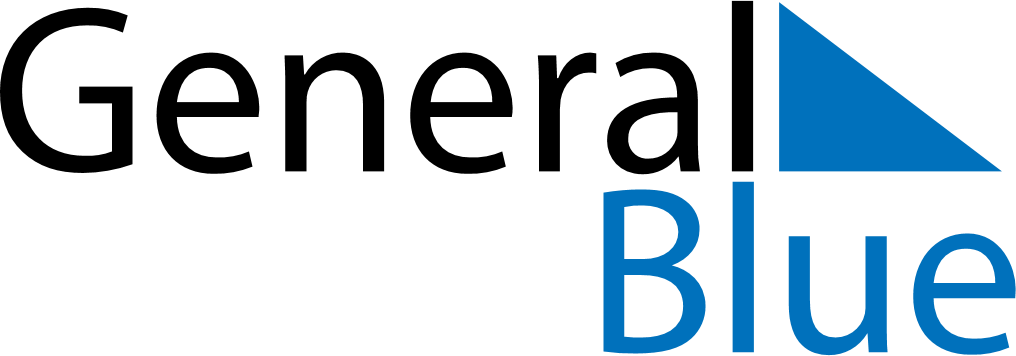 November 2024November 2024November 2024November 2024November 2024November 2024Merbein, Victoria, AustraliaMerbein, Victoria, AustraliaMerbein, Victoria, AustraliaMerbein, Victoria, AustraliaMerbein, Victoria, AustraliaMerbein, Victoria, AustraliaSunday Monday Tuesday Wednesday Thursday Friday Saturday 1 2 Sunrise: 6:30 AM Sunset: 7:59 PM Daylight: 13 hours and 29 minutes. Sunrise: 6:29 AM Sunset: 8:00 PM Daylight: 13 hours and 31 minutes. 3 4 5 6 7 8 9 Sunrise: 6:28 AM Sunset: 8:01 PM Daylight: 13 hours and 33 minutes. Sunrise: 6:27 AM Sunset: 8:02 PM Daylight: 13 hours and 35 minutes. Sunrise: 6:26 AM Sunset: 8:03 PM Daylight: 13 hours and 36 minutes. Sunrise: 6:25 AM Sunset: 8:04 PM Daylight: 13 hours and 38 minutes. Sunrise: 6:25 AM Sunset: 8:05 PM Daylight: 13 hours and 40 minutes. Sunrise: 6:24 AM Sunset: 8:06 PM Daylight: 13 hours and 42 minutes. Sunrise: 6:23 AM Sunset: 8:07 PM Daylight: 13 hours and 44 minutes. 10 11 12 13 14 15 16 Sunrise: 6:22 AM Sunset: 8:08 PM Daylight: 13 hours and 45 minutes. Sunrise: 6:21 AM Sunset: 8:09 PM Daylight: 13 hours and 47 minutes. Sunrise: 6:21 AM Sunset: 8:10 PM Daylight: 13 hours and 49 minutes. Sunrise: 6:20 AM Sunset: 8:11 PM Daylight: 13 hours and 50 minutes. Sunrise: 6:19 AM Sunset: 8:12 PM Daylight: 13 hours and 52 minutes. Sunrise: 6:19 AM Sunset: 8:13 PM Daylight: 13 hours and 54 minutes. Sunrise: 6:18 AM Sunset: 8:14 PM Daylight: 13 hours and 55 minutes. 17 18 19 20 21 22 23 Sunrise: 6:18 AM Sunset: 8:15 PM Daylight: 13 hours and 57 minutes. Sunrise: 6:17 AM Sunset: 8:16 PM Daylight: 13 hours and 58 minutes. Sunrise: 6:16 AM Sunset: 8:17 PM Daylight: 14 hours and 0 minutes. Sunrise: 6:16 AM Sunset: 8:18 PM Daylight: 14 hours and 1 minute. Sunrise: 6:16 AM Sunset: 8:19 PM Daylight: 14 hours and 3 minutes. Sunrise: 6:15 AM Sunset: 8:20 PM Daylight: 14 hours and 4 minutes. Sunrise: 6:15 AM Sunset: 8:21 PM Daylight: 14 hours and 5 minutes. 24 25 26 27 28 29 30 Sunrise: 6:14 AM Sunset: 8:21 PM Daylight: 14 hours and 7 minutes. Sunrise: 6:14 AM Sunset: 8:22 PM Daylight: 14 hours and 8 minutes. Sunrise: 6:14 AM Sunset: 8:23 PM Daylight: 14 hours and 9 minutes. Sunrise: 6:13 AM Sunset: 8:24 PM Daylight: 14 hours and 10 minutes. Sunrise: 6:13 AM Sunset: 8:25 PM Daylight: 14 hours and 12 minutes. Sunrise: 6:13 AM Sunset: 8:26 PM Daylight: 14 hours and 13 minutes. Sunrise: 6:13 AM Sunset: 8:27 PM Daylight: 14 hours and 14 minutes. 